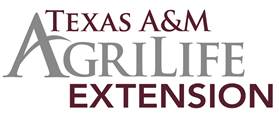 High Plains Ag ConferenceDecember 8, 2017Texas A&M AgriLife Research and Extension Center1102 East FM 1294, LubbockAgenda8:30 – 9:00 a.m.		RegistrationMorning9:00 – 9:50 a.m.		“Sorghum, Wheat, and Nitrogen Update”Dr. Calvin Trostle				Professor & Extension Agronomy10:00 – 10:50 a.m.	“Cotton Production Considerations: Review of 2017 and Preview of 2018”				Dr. Seth Byrd 				Assistant Professor and Extension Cotton Specialist11:00 – 11:50 a.m. 	Pesticide Laws & Regulations				Steve Boston, TDA Pesticide Inspector12:00 p.m.		LUNCH			      2018 Program Updates				Dr. Katelyn Kowles IPM – Lubbock Co.				Robert Scott CEA – Lubbock Co.Industry Update	Angie Martin - Industry Relations, Texas Corn ProducersAfternoon		1:00 – 1:50 p.m. 	“Corn Herbicide Trial Results”				Dr. Jourdan Bell				Assistant Professor and Extension Agronomist2:00 – 2:50 p.m.	“Nematode and Disease Management on the South Plains”					Dr. Jason WoodwardAssociate Department Head, Associate Professor, Extension Plant Pathologist and State Peanut Specialist 3:00 p.m.		Adjourn Adjourn and Handout Certificates 